Instituto de Educação Infantil e Juvenil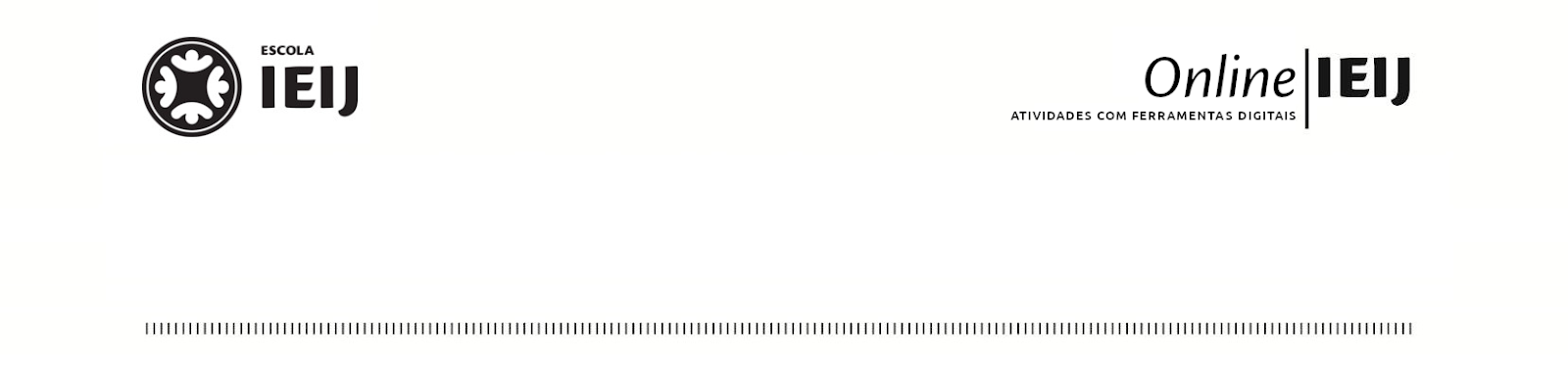 Primavera, 2020. Londrina, 03 de novembro.Nome: _____________________________________  Turma: 8º anoÁrea do conhecimento: Língua Portuguesa | Professor: Fernando LisbôaAnálise sintática do períodoObserve o texto abaixo:Pela estrada a fora, eu vou bem sozinhaLevar esses doces para a vovozinha.Ela mora longe, o caminho é desertoE o lobo mau passeia aqui por perto.Mas à tardinha, ao sol poente,Junto à mamãezinha dormirei contente.Após a leitura desse pequeno texto, responda:1. A linguagem no texto é formal ou informal?2. Por que esse tipo de linguagem foi utilizada?3. Quantos períodos há nesse texto? Eles são simples ou compostos? Justifique.4. Observe o primeiro e o último períodos da música:a) É possível dizer que eles possuem um mesmo sujeito? Por quê?b) Pesquise sobre os tipos de verbos e responda: Nesses dois períodos, eles são classificados do mesmo modo? Justifique.5. As palavras “e” e “mas” são conjunções. Pesquise sobre isso na gramática e diga qual o sentido que elas geram no texto.Gramática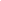 